令和４年度第２回秩父学園自閉スペクトラム症子育て支援セミナー 受講申込書　※当日やむを得ない事情によりセミナーを中止する場合など、緊急の際、上記電話番号及びメールアドレスに　　ご連絡します。◆締め切り日：令和５年１月６日（金）◆申込み方法：【パソコン】秩父学園ホームページより、本申込書（Word形式）にご記入の上、メールにデータを添付してお送り下さい。メールアドレス　chousa-chichibu＠rehab.go.jp  秩父学園ホームページhttp://www.rehab.go.jp/chichibu/【スマートフォン・タブレット】　・下記QRコードを読み取り、メールアプリを起動し、必要事項を記入してお送り下さい。　・QRコードの利用ができない場合は、件名を「子育て支援セミナー申込み」とし、本文に上記内容（①～⑬）をご記入の上、上記メールアドレスにお送り下さい。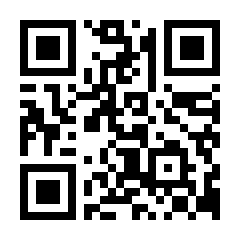 【スマホ・タブレット用QRコード】【郵送】　この用紙に必要事項を記入してお送り下さい。締め切り日必着でお願いいたします。◆書類送付及びお問い合わせ先：〒３５９－０００４　所沢市北原町８６０　国立障害者リハビリテーションセンター自立支援局　秩父学園　地域支援課　　　　　　　　　　　　　　　　電話:04-2992-5186（地域支援課直通） E-mail： chousa-chichibu＠rehab.go.jp①氏　　名①氏　　名③ 性 　別　男　・　女②ふりがな（氏名）②ふりがな（氏名）③ 性 　別　男　・　女④郵便番号〒〒〒〒〒〒⑤住所⑥電話番号⑦E-mail⑧職業（下記の該当する項目(数字)に○をつけてください。）⑧職業（下記の該当する項目(数字)に○をつけてください。）⑧職業（下記の該当する項目(数字)に○をつけてください。）⑧職業（下記の該当する項目(数字)に○をつけてください。）⑧職業（下記の該当する項目(数字)に○をつけてください。）⑧職業（下記の該当する項目(数字)に○をつけてください。）⑧職業（下記の該当する項目(数字)に○をつけてください。）　1. ご家族（お子様の年齢：　　　 歳）     2. 保育士     3. 福祉施設職員　4. 医療関係職員     5. 教職員     6. 行政職     7. その他（　　　　　　　　　　　）　1. ご家族（お子様の年齢：　　　 歳）     2. 保育士     3. 福祉施設職員　4. 医療関係職員     5. 教職員     6. 行政職     7. その他（　　　　　　　　　　　）　1. ご家族（お子様の年齢：　　　 歳）     2. 保育士     3. 福祉施設職員　4. 医療関係職員     5. 教職員     6. 行政職     7. その他（　　　　　　　　　　　）　1. ご家族（お子様の年齢：　　　 歳）     2. 保育士     3. 福祉施設職員　4. 医療関係職員     5. 教職員     6. 行政職     7. その他（　　　　　　　　　　　）　1. ご家族（お子様の年齢：　　　 歳）     2. 保育士     3. 福祉施設職員　4. 医療関係職員     5. 教職員     6. 行政職     7. その他（　　　　　　　　　　　）　1. ご家族（お子様の年齢：　　　 歳）     2. 保育士     3. 福祉施設職員　4. 医療関係職員     5. 教職員     6. 行政職     7. その他（　　　　　　　　　　　）　1. ご家族（お子様の年齢：　　　 歳）     2. 保育士     3. 福祉施設職員　4. 医療関係職員     5. 教職員     6. 行政職     7. その他（　　　　　　　　　　　）◆納入告知書の宛名と住所が上記と異なる場合（勤務先等）はご記入下さい◆納入告知書の宛名と住所が上記と異なる場合（勤務先等）はご記入下さい◆納入告知書の宛名と住所が上記と異なる場合（勤務先等）はご記入下さい◆納入告知書の宛名と住所が上記と異なる場合（勤務先等）はご記入下さい◆納入告知書の宛名と住所が上記と異なる場合（勤務先等）はご記入下さい◆納入告知書の宛名と住所が上記と異なる場合（勤務先等）はご記入下さい◆納入告知書の宛名と住所が上記と異なる場合（勤務先等）はご記入下さい⑨郵便番号〒〒〒〒〒〒⑩住所⑪名称⑫電話番号⑬E-mail